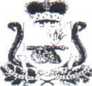 АДМИНИСТРАЦИЯПЕЧЕРСКОГО СЕЛЬСКОГО ПОСЕЛЕНИЯ
СМОЛЕНСКОГО РАЙОНА СМОЛЕНСКОЙ ОБЛАСТИРАСПОРЯЖЕНИЕот «27» апреля 2022 г.                                                                     № 19 О внесении изменений в распоряжение«Об организации работы по вопросам детализации порядка применения                                                                                    бюджетной классификации Российской Федерации                                                                   в части, относящейся к бюджету муниципального                                                                          образования Печерского сельского поселенияСмоленского района Смоленской области»Внести в распоряжение №14 от 16.03.2022 года «Об организации работы по вопросам детализации порядка применения бюджетной классификации Российской Федерации в части, относящейся к бюджету муниципального образования Печерского сельского поселения Смоленского района Смоленской области» следующие изменения:Дополнить перечень кодов дополнительной классификации расходов бюджета муниципального образования Печерского сельского поселения Смоленского района Смоленской области согласно приложение №1;Настоящее распоряжение вступает в силу с момента подписания и применяется к правоотношениям, возникшим с 01.01.2022 года.Контроль за исполнением настоящего распоряжения оставляю за собой.Глава муниципального образованияПечерского сельского поселения
Смоленского района Смоленской области                               Ю.Л. Митрофанов                                                                                                        Приложение №1                                                                                                                   к распоряжению от 27.04.2022г. №19ПЕРЕЧЕНЬкодов дополнительной классификации расходовбюджета муниципального образования Печерского                                       сельского поселения Смоленского района Смоленской областиКодНаименование22-51180-00000-00000Субвенции на осуществление первичного воинского учета органами местного самоуправления поселений, муниципальных и городских округовS018Капитальный и текущий ремонт зданий и сооружений